Herbal Based Traditional Practices in a Van Panchayat of Garhwal, Uttarakhand HimalayaToseef Riaz and B.S. BhandariDepartment of Botany and Microbiology HNB Garhwal University, Srinagar (Garhwal), Uttarakhand 246174, Indiabhandaribs11@gmail.com, Phone no-9412961154Abstract: Garhwal Himalaya is one of the rich repositories of medicinal plants with sound traditional knowledge of ethnomedicinal plants. The present study was, therefore, aimed to explore the traditional knowledge of herbal medicines prevailing among the inhabitants of Navasu Van Panchayat of Garhwal Himalaya. A total of 50 ethnomedicinal plants belonging to 33 families were identified which are being used to cure various diseases by the Van Panchayat inhabitants. The study reports that herbs are in maximum use (26 species) followed by shrubs (13 species) and trees (11 species). Underground parts and leaves are frequently used in the treatment of diseases. Other parts such as petals, rhizomes, fruits, flower and resins were also found as remedial measures for the treatment of general fever, cough, stomach ache, skin diseases, joint pains, jaundice, gonorrhoea, dysentery, etc. Rosaceae and Asteraceae are the two dominant families contributing in herbal medicines followed by Lamiaceae and Rubiaceae. [Toseef Riaz   and B.S. Bhandari. Herbal Based Traditional Practices in a Van Panchayat of Garhwal, Uttarakhand Himalaya. N Y Sci J 2017;10(10):83-88]. ISSN 1554-0200 (print); ISSN 2375-723X (online). http://www.sciencepub.net/newyork. 12. doi:10.7537/marsnys101017.12.Keywords: Ethno-medicines; Traditional Knowledge; Diseases; Treatment; Van Panchayat; Garhwal, Uttarakhand Himalaya.IntroductionThe biodiversity of Garhwal Himalaya has been an important source of traditional medicines since million of years and has been explored by the people from across the country (Joshi, 1992). Traditional medicine system has been defined as sum of the knowledge, skills and practices based on the theories, beliefs and experience in different communities which are used in the maintenance of health as well as in the diagnostic, prevention and improvement of physical or mental illness. The herbal medicines are considered to be of a great importance among rural or indigenous communities in different parts of the in many developing counties and most of the people in the whole world prefer herbal medicines rather than conventional medicine. According to World Health Organization, about 80% of the world population are depends on herbal medicines and in India about 60% of the people are depend on herbal medicines. During the last few years, the use herbal medicines increased from 2.5% to 12% (Gosh, 2003; WHO, 2002; Strickel & Schuppan, 2007). In India, traditional medicine is based on various systems such as Ayurveda, Unani, Sindda etc., which are used by various part of the India, particularly used by rural folk. A large number of wild or cultivated plants are used by the local people for the treatment of various ailments. People depend on herbal remedies to treat abdominal pain, dysentery, dyspepsia, indigestion, diarrhoea, etc. Medicinal plants are widely used in all section of the community, weather directly as folk remedies or modern refined practices (Rashid, 2012; Riaz and Bhandari, 2015). Medicinal plants used by various health care systems among different societies. About 80% of traditional medicines used for people for primary health care are derived from plants (Fransworth, 1988). The harvesting method and non- sustainable collection causes many valuable medicinal plants are become rare due to their continuous utilization and to conservation the medicinal plants it has also become essential to protect the traditional knowledge (Swe and Win, 2005; Raghupathy, 2001). The main aim of the present study gives the status of ethno-medicinal plants in Van Panchayat and its importance as medicine by local people in Garhwal region.India has one of the oldest traditional cultures called ‘folk tradition associated with the use of medicinal plants based on traditional knowledge and skill. The old Indian literature such as Rig-Veda, Atherveda, Charka-Sanhita, included various use of plants in Himalaya region (Samant et al., 1998; Sharma et al., 2011). The Indian Himalayan Region (IHR) is also the habitat of major tribal communities such as Bhotias, Boaxas, Jaunsaries, Tharus, Shaukas, Kharvar and Mahigiri, which use medicinal plants for curing the diseases and ailments through the use of natural medicine. Himalayan region, approximately 1748 plant species which are used as medicine (Singh et al., 2007; Samant et al., 1998). In Uttarakhand, 15% forest area is under Van Panchayat which is the second largest vegetational area after reserve forests. The present study gives the status of ethno-medicinal plant in Navasu Van Panchayat and its importance as medicine by local people in Garhwal region.MethodologyThe study site was located in Navasu Van Panchayat of Rudraparyag district in Garhwal of Uttarakhand. The study sites was located at 300 12.073’N Latitude to 780 54.825’ E Longitudes and altitude range from 1400 to 1900m asl. The ethnobotanical surveys were carried out during 2014-2015 in different seasons for the collection of plants and ethnomedicinal information from the village of the study area. Mostly Quercus oblongata (syn Q. Leucotrichophora), Rhododendron arboreum, Lyonia ovalifolia and Myrica esculenta are dominant species in the Van Panchayat Forest.Besides questionnaires, the documentation was done based on interview, informal discussion and observations following standard methods (Bargali et al., 2013). The collected plant specimens were brought to laboratory, pressed, dried and preserved by conventional methods. The specimens were identified with the help of relevant flora (Naithani, 1984; Gaur, 1999). Plants have been properly labelled with botanical name (s), vernacular name (s), locality, family, date of collection and deposited in the Herbarium of Garhwal University, Srinagar (GUH) obtaining collection number. Plant specimen were arranged alphabetically with their botanical name with citation, local name, family, habit, part used are given in (Table 1).Result and DiscussionA total of 50 ethnomedicinal plants belonging to 33 families were collected, identified which are being used in the treatment of various diseases by the local inhabitant. Out of the 50 species, Rosaceae was the dominant family (5 species) followed by Asteraceae with four species each. Lamiaceae and Rubiaceae have three species each. Fabaceae, Ericaceae, Lauraceae, Ranunculaceae, Scrophulariaceae and Urticaceae each having two species used to cure various ailments. All the remaining 23 families were represented by one species each.There are reports from other parts of Uttarakhand Himalaya pertaining to ethnobotanical uses of plants under a large geographical area (Dangwal et al., 2010; Kapkoti et al., 2014). However, comparatively larger number of species being used in the treatment and cure of various diseases in the present study support the view that Van Panchayats in Uttarakhand. Himalaya is much more sensitive and aware regarding utilization pattern and conservation of natural resources. Herbs are in maximum use (26 species) followed by shrubs (13 species) and trees (11 species) to cure for various diseases (Figure 1). The plant parts most frequently used for the treatment of various ailments in the study area include as roots (26%) followed by leaves (24%), whole plant (18%), barks (16%), stems (4%) (Figure 2). Also, many other parts like petals, rhizomes, fruits, flower and resins were found in use to cure various remedial measures for the treatment of fever, stomach ache, skin diseases, joint pain, jaundice, ear ache, syphilis, cough, gonorrhoea, dysentery, etc.Based on present study it has been found that in the Navasu Van Panchayat, a large number of respondents were educated and they were keen to provide the information about indigenous knowledge of medicinal plants and knowledge which passes through generation to generation. It was also found that the young generation has less acquainter with traditional indigenous knowledge but is more sensitive to conserve the biodiversity of Van Panchayat. This has been witnessed during forest fires outbreaks as they indulge themselves with full of passion to control as forest fires and save biodiversity in a participatory manner.Similar information related to human-plant interactions of many communities have been reported by various workers in different parts of India (Sharma and Singh, 1989; Maikhuri et al., 1998, 2000; Nautiyal et al., 2001a; Kiranjot et al., 2007; Shah et al., 2009, Bhellum and Singh, 2012; Rashid, 2013; Riaz and Bhandari, 2015).Uttarakhand has a tremendous potential for the cultivation of medicinal plants and it can become a potential income generating resource in a sustainable manner. About 300 medicinal plant species have been reported from Uttarakhand, indicating its a herbal State for strengthening herbal-based industry in this region (Kala et al., 2004). These medicinal plants have been introduced in markets for exploring traditional medicines and in ethno-pharmacology (Balick, 1996; Bussmann, 2002). Unfortunately, this traditional knowledge is become declining due to various logical and illogical reasons. New approaches like some incentive programmes are now being introduced for the conservation of indigenous traditional knowledge existing among different communities in different parts of India. ConclusionThe study reveals that the villagers still depend on the number of plants for their daily needs especially for medicines. Traditional knowledge of herbal medicinal plants requires more research to check the properties of the plant and analysis the discovery of new drugs. A large number of medicinal plants are used to care various ailments. Increase in the demands of the herbal medicines at global level has exerted heavy pressure on medicinal plants. As a result, there is a serious threat in the degradation of the medicinal plants diversity. Need to conserve the traditional heritage and natural resources linking local inhabitants through the implementation of some incentive programmes alongwith side-effect free medicinal awareness. 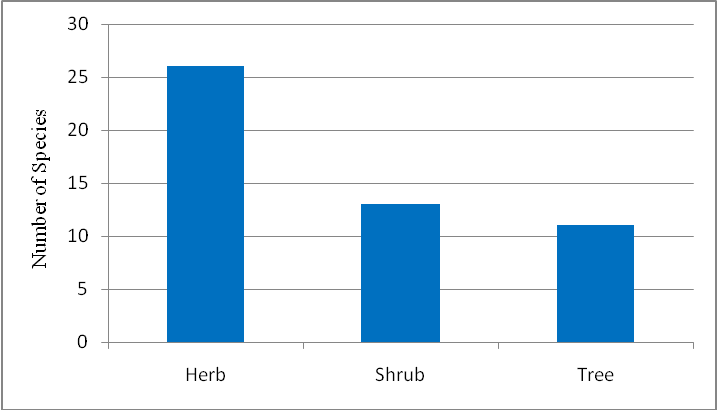 Figure1: Habit of the plants in traditional use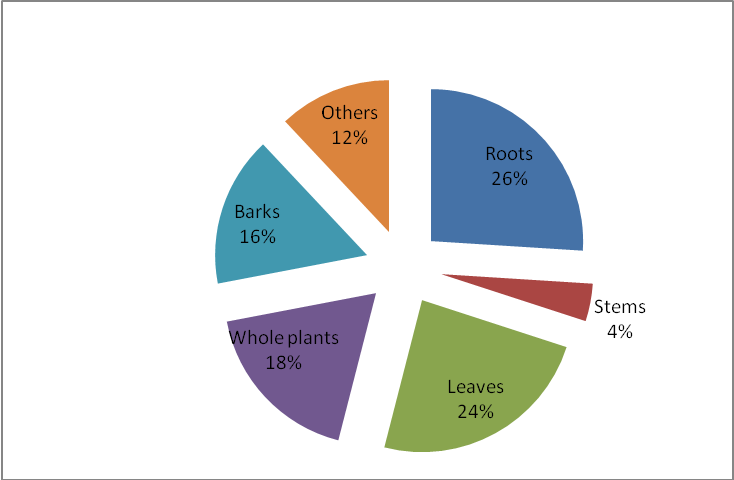 Figure 2: Plant parts used in various ailmentsTable 1: Description of ethno-medicinal plants used by local people of Navasu Van Panchayat*R (Roots), ST (Stem), LE (Leaf), FL (Flower), SE (Seed), BA (Bark), WP (Whole Plant), RE (Resin), PE (Petals), RH (Rhizome)AcknowledgementsAuthors are thankful to the University Grants Commission (UGC) New Delhi for financial support to one of the authors (Toseef Riaz) as Ph.D. Fellowship. I am also thankful to village peoples who provide information about local medicinal plants and other relevant information.ReferencesBalick MJ. Annals of the Missouri Garden. Missouri Bot. Garden, 1996; 4: 57-65.Bargali K, Lodhiyal N, Kapkoti B, Parihaar RS. Indigenous traditional knowledge on some medicinal plants from Kotabagh Block (Ramnagar), Nainital. IJBPAS, 2013; 2(1): 20-25. Bhellum BL, Singh S. Ethnomedicinal plants of District Samba of Jammu and Kashmir State (list-2). International Journal of Scientific and Research Publications, 2012; 2(9): 1-8.Bussmann RW. Ethnobotany and Biodiversity Conservation. In: Modern Trend in Applied Terrestrial Ecology, 2002; 345-362.Dangwal LR, Sharma A, Rana CS. Ethnomedicinal plants of the Garhwal Himalaya used to cure various diseases: A Case Study, New York Science Journal, 2010;3(12): 28-31. Fransworth NR. Screening plants from New Medicines. In: Biodiversity, Wilson, E.O (Ed.) National Academy Press, Washington DC, 1988; 83-97.Gaur RD. Flora of the District Garhwal Northwest Himalayas (with ethnobotanical notes). Transmedia: Srinagar, Garhwal, 1999.Gosh A. Herbal folk remedies of Bantura & Medinipur districts, West Bengal (India). Indian Journal of Traditional Knowledge, 2003; (2): 393-396.Joshi PC. Afforestation, Development and Religion: A case from the Himalaya. In: Singh, S.C. (Ed). Himalaya: Environment Economy and People. R.K. Publication, New Delhi, 1992; 453-465.Kala CP, Farooquee N, Dhar U. Prioritization of medicinal plants on the basis of available knowledge, existing practices and use value status in Uttaranchal, India. Biodiversity and Conservation, 2004; (13): 453-469.Kapkoti B, Lodhiyal N, Lodhiyal LS. Ethno-medicinal plants and their uses by Van Panchayat people in Nainital of Kumaon region, Uttarakhand. Biolife, 2014; 2(2): 526-532.Kiranjot S, Jasjeet K, Gurvinder K, Kunwarjeet P. Prevention and cure of digestive disorders through the use of medicinal plants. J. Hum. Ecol, 2007; 21(2): 113-116.Maikhuri RK, Nautiyal S, Rao KS, Saxena KG. Indigenous knowldege of medicinal plants and wild edibles among three tribal subcommunities of Central Himalayas, India. Indigenous Knowledge and Development Monitor, 2000;8(2): 7-13. Maikhuri RK, Nautiyal S, Rao KS, Saxena KG. Role of medicinal plants in traditional health care system: a case study from Nanda Devi Biosphere Reserve, Himalaya. Current Science, 1998; 75(2): 152-157.Mathur A, Joshi H. Traditional remedies in Tarai region of Kumaun, Uttarakhand. Indian Journal of Traditional Knowledge, 2012;11(4): 652-657. Naithani BD. Flora of Chamoli. Vols I & II. Botanical Survey of India. Howrah, 1984-1985.Nautiyal S, Rao KS, Maikhuri RK, Semwal RL, Saxena KG. Traditional knowledge related to medicinal and aromatic plants in tribal societies in a part of Himalaya. Journal of Medicinal and Aromatic Plant Sciences, 2001a; 22(4A) & 23(1A): 528-541. Rashid A. Medicinal plant diversity utilised in the treatment of Gastrointestinal disorders by the gujjar-bakerwal tribe of district Rajouri of Jammu and Kashmir state. Indian Journal of Science Research, 2012; 3(2): 115-119.Rashid A. Ethnomedicinal plants used in the Traditional Phytotherapy of Chest Diseases by the Gujjar-Bakerwal Tribe of District Rajouriof Jammu & Kashmir State- India. Int. Jour. Of Pharmaceutical Science and Research, 2013;4(1): 328-333.Riaz T, Bhandari BS. Ethno-medicinal plants used by the Gujjar-Bakerwal tribe and local inhabitants of District Rajouri of Jammu and Kashmir State. Global J. Res. Med. Plants and Indigen. Med., 2015; 4(9): 182-192.Samant SS, Dhar U, Palni LMS. Medicinal plants of Himalaya: diversity, distribution and potential values. Gyonadaya Prakashan, Nainital, 1998. Shah NH, Syeeda M, Shamim AA. Plants used against Rheumatism by the Gujjar, Bakerwal and Pahari Tribes of District Poonch (J & K). Ad. Plant Science, 2009; (11):587-588.Sharma PK, Singh V. Ethno-botanical studies in north-west and trans Himalaya- V. Ethno-veterinary medicinal plants used in Jammu and Kashmir, India. Journal of Ethnopharmacology, 1989; 27: 63-70.Sharma J, Gaur RD, Paiuli RM. Conservation status and diversity of some important plant in the Shiwalik Himalaya of Uttarakhand, India. Int. J. Med Aron Plants, 2011;1(1): 75- 82. Singh MP, Srivastava JL, Pandey SN. Indigenous Medicinal Plants, Social Forestry and Tribals. Daya Publ. House, 2007. Stickel F, Schuppan D. Herbal medicine in the treatment of liver diseases. Digestive and Liver Disorders, 2007; 39: 293-304.WHO. World Health Organization Traditional Medicine Strategy 2002-2005. WHO Geneva, 2002; 11.10/19/2017Botanical nameLocal nameFamilyHabitPart usedUsed forAchyranthes aspera LatjiriAmaranthaceaeHerbR & LE Malarial fever Agrimonia pilosaLesu-kuriaRosaceaeHerbRcough and diarrhoeaAinsliaea apetraKauruAsteraceaeHerbRRoot extract with sugar syrup are used in intermitted feverAnaphalis busua BuglaAsteraceaeHerbLECut and woundsArachne cordifolia BhatiaEuphorbiaceaeShrubLE & STWounds and antidote to snake biteBegonia picta Pathar chattaBegoniaceaeHerbWPColic and DyspepsiaBerberis asiatica KilmoraBerberidaceaeShrubROphthalmiaBoenninghausenia albifloraPishumarRutaceaeHerbR & LEAntiseptic and root powdered juice used for check vomiting and dysentery.Bombax ceibaSemalBombacaceaeTreeSTGum exuded from stem as aphrodisiac and digestive disorderBupleurum hamiltoniiJangli-jeeraApiaceaeHerbRStomach and liver disorderCinnamomum tamalaDalchiniLauraceaeTreeBADyspepsia and throat irritationColebrookia oppositifolia BindaLamiaceaeShrubLEPaste applied on woundsCommelina benghalensis KanjulaCommelinaceaeHerbWPDysentery and applies on body swelling and acheFlemingia macrophylla FabaceaeShrubRApplied for swelling and UlcersDebregeasia salicifolia SyanruUrticaceaeShrubBABone fractureDelphinium denudatum NirbishiRanunculaceaeHerbRRoot simulate given in tooth ache, paste of root also used for snake bitesDeutzia staminea Bhat-kukriHydrangeaceaeShrubLEAs diureticEngelhardtia spicata MahwaJuglandaceaeTreeBABark extract used in diarrhoeaEupatorium adenophorum KharnaAsteraceaeShrubLWoundsFicus palmataBeduMoraceaeTreeFRDigestive disorderFragaria nubicola Gand-KaphalRosaceaeHerbLELeaf juice dropped for relieving earacheGalium aparine KuriRubiaceaeHerbWPPlant paste applied on skin diseaseGalium asperifolium LeswakuriRubiaceaeHerbWPPaste is useful in skin ailmentsGeranium ocellatumKaphlyaGeraniaceaeHerbRAntiseptic, liver troubles and feverGirardinia diversifolia Bhainsya-KandaliUrticaceaeHerbLELeaf juice given in gonorrhoeaHedychium spicatum Ban -HaldiZingiberaceaeHerbRHAsthma, decoction of rhizomes with saw dust of deodara taken in TuberculosisHoloptelea integrifoliaPapriUlmaceaeTreeBADecoction of bark applied on rheumatic painHypericum oblongifolium ChitroiHypericaceaeShrubLE & STLeaves and stem given to facilitate deliveryIndigofera heterantha SakinaFabaceaeShrubLEJuice of leaves used for Diarrhoea, dysentery and coughInula cappa AthhuAsteraceaeHerbRRoots given in suppressed urinationLeptodermis lanceolataPaderaRubiaceaeShrubBABark paste used externally applied in migrainsLitsea glutinosa SingrauLauraceaeTreeBAPlaster made from the bark applied on fractured bonesLyonia ovalifolia AiyaarEricaceaeTreeSE Seed paste applied on wounds.Micromeria biflora GorakhopanLamiaceaeHerbLELeaves extract with milk given in gastroenteritisMyrica esculenta KaphalMyricaceaeOxalis corniculata BhilmoriOxalidaceaeHerbLELeaf juice dropped in cataract and conjunctivitisPinus roxburghii ChirPinaceaeTreeREAsthma and bronchitisPolygonum plebeium DondyaPolygonaceaeHerbRRoot extract applied on head to avoid baldnessPotentilla fulgensBajradantiRosaceaeHerbWPPlant juice applied on mouth in stomatitis and aphthaePotentilla gerardiana BajradantiRosaceaeHerbRRoot paste applied on woundsRanunculus arvensis ChambulRanunculaceaeHerbWPIntermittent fever, asthma and also applied in skin ailmentsReinwardtia indicaPhiunliLinaceaeShrubPEUsed as tongue washRhododendron arboreum BuransEricaceaeTreeFL & BAFlower and bark medicinal for digestive and respiratory disordersRubus ellipticusHinssarRosaceaeShrubRRoot extract is used as intoxicating ingredientsScutellaria scandens KutlaphulLamiaceaeHerbLE & FLDysentery and vomitingSymplocos paniculataLodhraSymplocaceaeTreeBABark used in folk medicines to check abortionVervascum thapsus Akulbir ScrophulariaceaeHerbWPIn bronchitis and asthmaVeronica anagallis-aquatica SadaScrophulariaceaeHerbWPPlant juice applied on cuts, burns and soresViola canescensVanfsaViolaceaeHerbWPMalarial fever, bronchitis and asthma. Woodfordia fruticosa DhaulaLythraceaeShrubLE & BAAs febrifuge, dried flowers used as tonic particularly in haemorrhoids